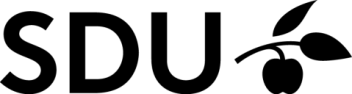 Evaluation after 12-15 months enrolment (Status seminar) 
The completed form must be sent to the PhD School of
The Faculty of Business and Social Sciences on phdsek@sam.sdu.dkThe form may be accompanied by signatures by e-mail or digitally signed.Name:
     Department: Department: Title of the PhD project:
     Plan for the form the PhD thesis will take:
Plan for the form the PhD thesis will take:
Connections to other researcher training programmes: 
     Start of the PhD study: (Date)
     Expected termination of the PhD study: (Date)
     Principal supervisor: 
     Co-supervisor: 
     Co-supervisor: 
     Agreement on the extent of supervision and role allocation(Please state the number of supervisory hours held per semester and the number of supervisory hours expected per semester in the future. Please specify role allocation between the principal supervisor and the co-supervisor, as well as the extent to which they are available to the PhD student)Assessment of the progression of the PhD study with a focus on delimitation, quality and progression of the PhD projectPlan for PhD courses (The composition of PhD courses must take place in consultation with the principal supervisor. Course descriptions must be enclosed if possible)Plan for PhD courses (The composition of PhD courses must take place in consultation with the principal supervisor. Course descriptions must be enclosed if possible)Plan for PhD courses (The composition of PhD courses must take place in consultation with the principal supervisor. Course descriptions must be enclosed if possible)Plan for PhD courses (The composition of PhD courses must take place in consultation with the principal supervisor. Course descriptions must be enclosed if possible)Plan for PhD courses (The composition of PhD courses must take place in consultation with the principal supervisor. Course descriptions must be enclosed if possible)Course titleTypeName of institution offering the courseResearcher training programme(Which?)Suggested ECTSCompleted and planned participation in active research environments – including stays at other, primarily foreign, research institutionsName of institution/countryStarting date of the stay  Ending date of the stayComments:
     Comments:
     Comments:
     Completed and planned knowledge communication(Gain of experience from teaching activities or other forms of knowledge communication must be related to the PhD project. The overall scope of knowledge communication must be at least 300 working hours regardless of the PhD student’s employment conditions)Completed and planned knowledge communication(Gain of experience from teaching activities or other forms of knowledge communication must be related to the PhD project. The overall scope of knowledge communication must be at least 300 working hours regardless of the PhD student’s employment conditions)Completed and planned knowledge communication(Gain of experience from teaching activities or other forms of knowledge communication must be related to the PhD project. The overall scope of knowledge communication must be at least 300 working hours regardless of the PhD student’s employment conditions)Type	Working hours	Working hoursTypeCompletedPlannedTeachingParticipation in educational training and tutoringTutoring of studentsPreparation of books, contributions to books, articles, features or postersIndustrial PhD Student’s business reportLecturersOtherConduct of the seminar 
(Date of the status seminar)  Status seminar held on:(Date)Participants in the status seminar (Please specify who participated in the status seminar – research group/department)Participants in the status seminar (Please specify who participated in the status seminar – research group/department)Name/titleE-mailHow was the status seminar conducted(It is up to the respective department to define the method in regard to the presentation of the project for the research group/department. Please indicate in main points how the status seminar has been conducted)Risk assessment of the PhD project (A statement from the principal supervisor in cooperation with the PhD student of what can go wrong in the PhD project. E.g.: are there indications that the project will not be completed in time? If yes- what are the challenges? What is considered to be the largest, single risk factor in terms of successful completion of the PhD project (e.g. delimitation of topic, the applicability of the selected method in terms of the thesis’/project’s goal, delay due to data collection, the scope of the work obligation – max one page)Statement from the principal supervisor(Statement from principal supervisor, where active position is taken on the project’s progression. In this regard, the supervisor should address possible challenges and how they will be handled)SignaturesSignaturesSignaturesSignaturesDateNameSignatureHead of DepartmentPrincipal supervisorPhD studentCompany supervisorThird part supervisor